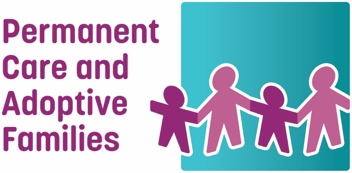 Flexible Funding Program – Agency ReferralPlease return relevant documentation to: flexifunding@pcafamilies.org.au PCO Parent 1, contact details:Name:Address:Phone:Email:PCO Parent 2, contact details:Name:Address:Phone:Email:Please provide each child’s Permanent Care Order (PCO) number and date finalised in court.Name							PCO#				Date Name							PCO#				Date Name							PCO#				Date Are any of the children Aboriginal or Torres Strait Islander?   Yes    No   If yes, how many _____Have you tried other avenues for payment of this service/product or item?Eg. SWEP, NDIS, State School Relief Fund, Rotary Has the family ever received philanthropic trust funding? Yes    No If yes, please provide information on trust.Funding Category: Please identify the area which best suits your need for financial assistance  Attachment and continuity of care support	  Health and Medical needs  Educational support	  Respite care  Cultural identity needs	  Child care costs  Vehicle requirements 	  Home renovation requirements  Birth parent, sibling and family access and/or support  Therapeutic needs of a child due to trauma or a history of abuse Other essential  services to support the placementPlease return all documentation to: flexifunding@pcafamilies.org.au Checklist – It is imperative that you attach these documents when making your application so that we can commence the funding process without delay. Quote (must be made payable to: OzChild; PO Box 1312; South Melbourne; VIC; 3205) and attached to this application Copy of Permanent Care Order & one DHHS care allowance remittance attached to this application Join carer to PCA Families membership for further support, newsletters?Referrer Name and Agency:Referrer Name and Agency:Date of claim:Referrer contact number:Referrer email:Referrer email:Stipulate if other than PCO: e.g. Family Law Court/Special needs adoption. [To apply for flexi-funding, carer must receive DHHS Payments]Stipulate if other than PCO: e.g. Family Law Court/Special needs adoption. [To apply for flexi-funding, carer must receive DHHS Payments]Does the carer presently receive any additional funding or support from DHHS? If so please specify Is the carer receiving Victorian DHHS Care Allowance?  Yes    No If yes, what level or amount is the carer receiving  $  Snapshot of family circumstances and background regarding this funding application:Please include the number of children this application will support.How much does the product/item or service cost? Please list all items / services.$$What goals and outcomes are you wishing to achieve for the family with a funding package?